Пресс-релиз24 октября 2022Сотрудники Отделения ПФР по СПб и ЛО активно поддерживают защитников ЛДНРСпециалисты Отделения Пенсионного фонда России по Санкт-Петербургу и Ленинградской области собрали более 950 тысяч рублей на поддержку воинских подразделений Донецкой и Луганской народных республик. Добровольная финансовая помощь бойцам ЛДНР поступила в рамках нескольких акций, включая кампанию Народного фронта «Всё для победы!».Помимо денежных переводов, специалисты Отделения ПФР активно участвуют и в других благотворительных акциях по поддержке Донбасса. Военнослужащим регулярно отправляется гуманитарная помощь, собранная силами сотрудников. Передаются медикаменты, одежда, хозяйственные принадлежности, продукты питания с длительным сроком хранения. К акциям присоединяются и дети работников. Ребята отправляют свои рисунки и письма, наполненные словами благодарности и поддержки.Собранные медикаменты, вещи и продукты питания переданы в Суворовский госпиталь, Военно-медицинскую академию им. Кирова, благотворительные фонды и другие организации, расположенные на территории города и области. Также были направлены посылки в Сосновый Бор для перевозки на территории ДНР и ЛНР непосредственно солдатам.Наряду с гуманитарной помощью Отделение ПФР взаимодействует с прибывшими из Донецкой и Луганской республик посредством личных и онлайн-консультаций через клиентские службы Отделения Пенсионного фонда по Санкт-Петербургу и Ленинградской области и официальное сообщество «ВКонтакте» (https://vk.com/pfr.spbleningradskayaoblast). 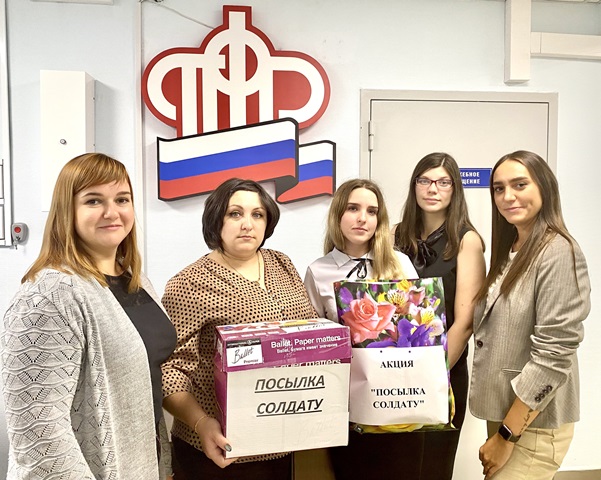 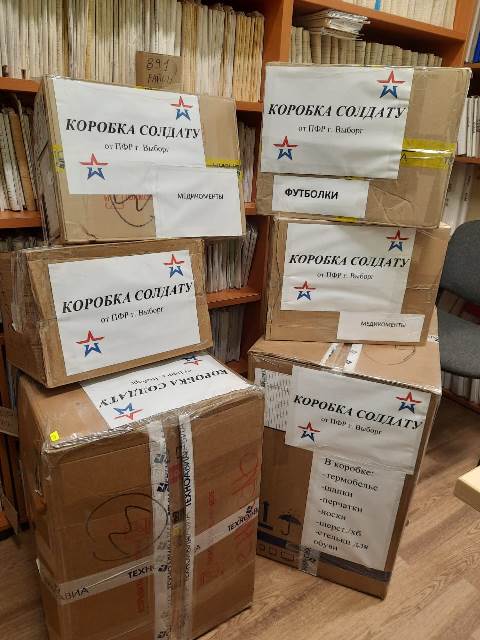 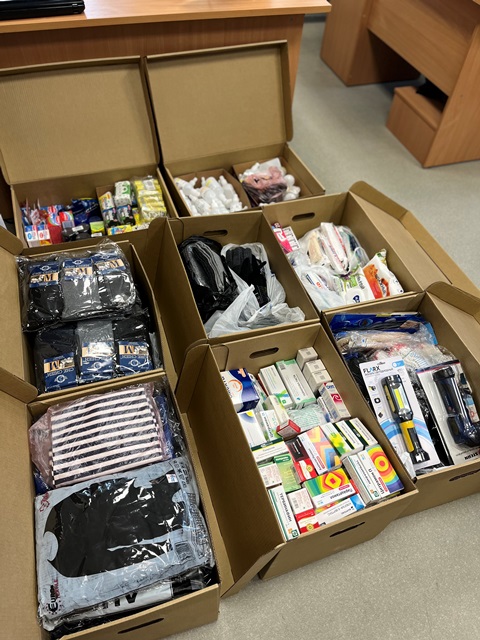 